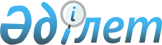 Об установлении ограничительных мероприятий на территории села Кантай сельского округа Акмешит Нуринского района
					
			Утративший силу
			
			
		
					Решение акима сельского округа Акмешит Нуринского района Карагандинской области от 3 июня 2022 года № 2. Зарегистрировано в Министерстве юстиции Республики Казахстан 10 июня 2022 года № 28428. Утратило силу решением акима сельского округа Акмешит Нуринского района Карагандинской области от 4 августа 2022 года № 5
      Сноска. Утратило cилу решением акима сельского округа Акмешит Нуринского района Карагандинской области от 04.08.2022 № 5 (вводится в действие со дня его первого официального опубликования).
      В соответствии с подпунктом 7) статьи 10-1 Закона Республики Казахстан "О ветеринарии" и на основании представления исполняющего обязанности главного государственного ветеринарного-санитарного инспектора Нуринского района от 27 мая 2022 года № 02-13-260, РЕШИЛ:
      1. Установить ограничительные мероприятия на территории села Кантай сельского округа Акмешит Нуринского района в связи с выявлением заболевания инфекционного ринотрахеита среди крупного рогатого скота.
      2. Контроль за исполнением настоящего решения оставляю за собой.
      3. Настоящее решение вводится в действие со дня его первого официального опубликования.
					© 2012. РГП на ПХВ «Институт законодательства и правовой информации Республики Казахстан» Министерства юстиции Республики Казахстан
				
      Аким сельского округа

А. Акашев
